Základná škola v KalinkoveVás pozýva na  zápis do 1. ročníkaapríla 2021 od 14:30 do 18:30 hod.Prijímame deti bez ohľadu na trvalý pobyt.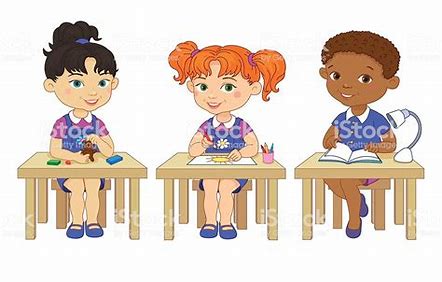 Naša škola ponúka:Kvalifikovaný tím pedagogických zamestnancov vrátane školskej špeciálnej pedagogičky, školského psychológa a asistentov učiteľaAnglický jazyk nad rámec štátneho vzdelávacieho programu už od 1.ročníka zadarmo, v rámci rozvrhuNová počítačová učebňa, vyučovanie s tabletmi, interaktívne tabule v každej triedeKrásny areál, ktorý využívame na vyučovanie pod holým nebomŠkolská knižnica s aktuálnymi titulmi, zabezpečujeme knihy na povinné čítanieŠkolský klub detí od 6:30 do 17:00 , záujmové krúžky zdarma, školská jedáleňZápis sa kvôli epidemiologickej situácii bude konať bez osobnej prítomnosti dieťaťa. Dostaví sa jeden zo zákonných zástupcov a predloží: Rodný list dieťaťa Občiansky preukazPrihlášku do 1.ročníka (podpísanú obidvomi zákonnými zástupcami aj v prípade, že manželia nežijú v spoločnej domácnosti)Správu o vyšetrení školskej zrelosti alebo zdravotnom znevýhodnení dieťaťa (iba ak ste absolvovali diagnostické vyšetrenie)O prijatí dieťaťa na povinnú školskú dochádzku rozhodne riaditeľka školy do 15.6.2021.O pokračovaní vzdelávania v materskej škole (v prípade, že dieťa narodené do 31.8.2015 nedosiahne školskú zrelosť) rozhoduje riaditeľka materskej školy na základe písomného súhlasu zariadenia výchovného poradenstva a prevencie a písomného informovaného súhlasu všeobecného lekára pre deti a dorast a s informovaným súhlasom zákonného zástupcu. PaedDr. Emerita Holeková, riaditeľka ZŠ Kalinkovo